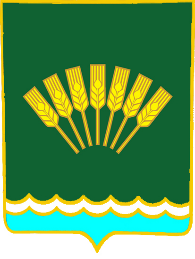 ҠAPAP                                                                                         ПОСТАНОВЛЕНИЕ01 март 2019й.                                            № 35/1                     01 марта 2019 г.О заключении договора социального найма        Руководствуясь Федеральным законом от 06.10.2003 г. № 131-ФЗ «Об общих принципах организации местного самоуправления в Российской Федерации», жилищным кодексом Российской Федерации, в соответствии с Постановлением Правительства РФ от 21 мая 2005 г.N 315 «Об утверждении Типового договора социального найма жилого помещения», Администрация сельского поселения Октябрьский сельсовет  ПОСТАНОВЛЯЕТ:1.Заключить договор социального найма жилого помещения с гражданкой Шаяхметовой Тамарой Анатольевной и членами её семьи: Шаяхметовым Артуром  Ириковичем – сыном, Шириевой Ангелиной Ураловной – дочерью, Шириевым Уралом Низамовичем – сожителем,  в общежитии, 2 комнаты,  общей площадью 36,2 кв.м., жилой площадью 30,0 кв.м. по адресу: Республика Башкортостан Стерлитамакский район с. Октябрьское ул. Весенняя д. 59 с 01.02.2018г.
2. Заключить договор социального найма жилого помещения с гражданином Яценко Василием Михайловичем и членами его семьи: Фролова Тамара Михайловна– сожительница,  в общежитии, 2 комнаты,  общей площадью 35,4 кв.м., жилой площадью 30,1 кв.м. по адресу: Республика Башкортостан Стерлитамакский район с. Октябрьское ул. Весенняя д. 59 с 01.02.2018г.3. Заключить договор социального найма жилого помещения с гражданкой Коропецкой Валентиной Ильиничной,  в общежитии, 2 комнаты,  общей площадью 34,3 кв.м., жилой площадью 30,0 кв.м. по адресу: Республика Башкортостан Стерлитамакский район с. Октябрьское ул. Весенняя д. 59 с01.02.2018г. 4. Заключить договор социального найма жилого помещения с гражданином Заплаховым Василием Леонтьевичем,  в общежитии, 2 комнаты,  общей площадью 35,8 кв.м., жилой площадью 30,0 кв.м. по адресу: Республика Башкортостан Стерлитамакский район с. Октябрьское ул. Весенняя д. 59 с 01.02.2018г.5. Заключить договор социального найма жилого помещения с гражданкой Рахмангуловой Ульяной Васильевной и членами её семьи: Рахмангуловым Мажитом Хамитовичем – мужем, Рахмангуловым Эльвиром  Мажитовичем - сыном,  в общежитии, 2 комнаты,  общей площадью 34,9 кв.м., жилой площадью 30,0 кв.м. по адресу: Республика Башкортостан Стерлитамакский район с. Октябрьское ул. Весенняя д. 59 с 01.02.2018г.6. Заключить договор социального найма жилого помещения с гражданкой Якуповой Фаимой Миниахметовной,  в общежитии, 2 комнаты,  общей площадью 35,7 кв.м., жилой площадью 30,0 кв.м. по адресу: Республика Башкортостан Стерлитамакский район с. Октябрьское ул. Весенняя д. 59 с 01.02.2018г.7. Заключить договор социального найма жилого помещения с гражданином Яхиным Салаватом Рафильевичем и членами его семьи: Лукъянцевой Ксенией Александровной – падчерицей, Лукъянцевым  Тимуром Александровичем - пасынком,  в общежитии, 2 комнаты,  общей площадью 54,0 кв.м., жилой площадью 43,0 кв.м. по адресу: Республика Башкортостан Стерлитамакский район с. Октябрьское ул. Весенняя д. 59 с 01.02.2018г.8. Заключить договор социального найма жилого помещения с гражданкой Мухаметшиной Ларисой Флюровной и членами её семьи: Мухаметшиным Егором Владиславовичем– сыном,   в общежитии, 2 комнаты,  общей площадью 36,3 кв.м., жилой площадью 30,0 кв.м. по адресу: Республика Башкортостан Стерлитамакский район с. Октябрьское ул. Весенняя д. 59 с 01.02.2018г. 
9. Договор социального найма жилого помещения распространяет свое действие на правоотношения, возникшие на момент вселения в жилое помещение (квартиру) в соответствии с действующим законодательством.
10. Опубликовать настоящее постановление на информационном стенде в здании администрации  сельского поселения Октябрьский сельсовет муниципального района Стерлитамакский район Республики Башкортостан по адресу: Республик Башкортостан, Стерлитамакский район, с. Октябрьское ул. Мира д. 9 и разместить в информационно - телекоммуникационной сети «Интернет» на официальном сайте сельского поселения.Глава сельского поселенияОктябрьский сельсовет                                                         А.А. Нестеренко 